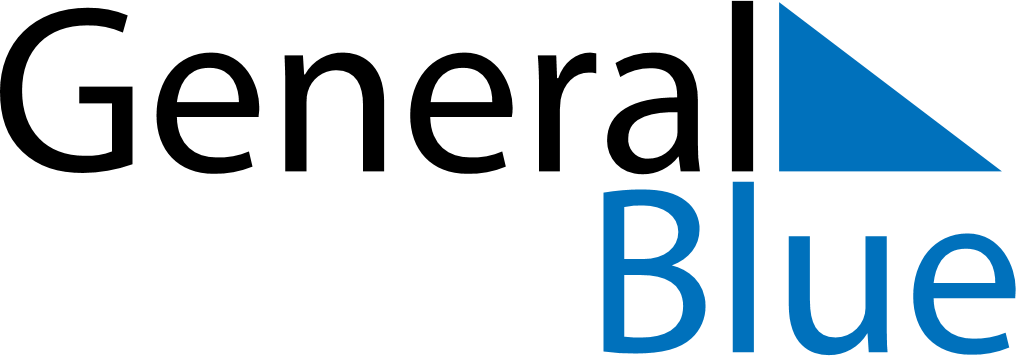 Weekly CalendarMay 6, 2024 - May 12, 2024Weekly CalendarMay 6, 2024 - May 12, 2024MondayMay 06MondayMay 06TuesdayMay 07WednesdayMay 08WednesdayMay 08ThursdayMay 09FridayMay 10FridayMay 10SaturdayMay 11SundayMay 12SundayMay 12My Notes